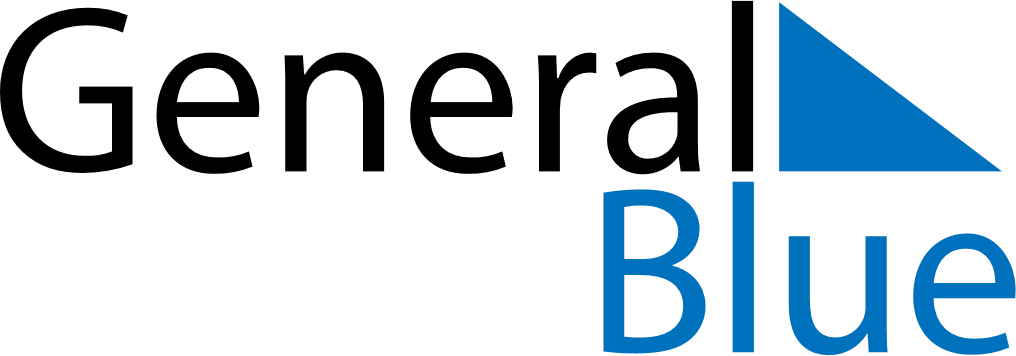 June 2024June 2024June 2024June 2024June 2024June 2024June 2024Piritu, Falcon, VenezuelaPiritu, Falcon, VenezuelaPiritu, Falcon, VenezuelaPiritu, Falcon, VenezuelaPiritu, Falcon, VenezuelaPiritu, Falcon, VenezuelaPiritu, Falcon, VenezuelaSundayMondayMondayTuesdayWednesdayThursdayFridaySaturday1Sunrise: 6:12 AMSunset: 6:56 PMDaylight: 12 hours and 44 minutes.23345678Sunrise: 6:12 AMSunset: 6:57 PMDaylight: 12 hours and 45 minutes.Sunrise: 6:12 AMSunset: 6:57 PMDaylight: 12 hours and 45 minutes.Sunrise: 6:12 AMSunset: 6:57 PMDaylight: 12 hours and 45 minutes.Sunrise: 6:12 AMSunset: 6:57 PMDaylight: 12 hours and 45 minutes.Sunrise: 6:12 AMSunset: 6:57 PMDaylight: 12 hours and 45 minutes.Sunrise: 6:12 AMSunset: 6:58 PMDaylight: 12 hours and 45 minutes.Sunrise: 6:12 AMSunset: 6:58 PMDaylight: 12 hours and 46 minutes.Sunrise: 6:12 AMSunset: 6:58 PMDaylight: 12 hours and 46 minutes.910101112131415Sunrise: 6:12 AMSunset: 6:59 PMDaylight: 12 hours and 46 minutes.Sunrise: 6:12 AMSunset: 6:59 PMDaylight: 12 hours and 46 minutes.Sunrise: 6:12 AMSunset: 6:59 PMDaylight: 12 hours and 46 minutes.Sunrise: 6:12 AMSunset: 6:59 PMDaylight: 12 hours and 46 minutes.Sunrise: 6:12 AMSunset: 6:59 PMDaylight: 12 hours and 46 minutes.Sunrise: 6:13 AMSunset: 7:00 PMDaylight: 12 hours and 47 minutes.Sunrise: 6:13 AMSunset: 7:00 PMDaylight: 12 hours and 47 minutes.Sunrise: 6:13 AMSunset: 7:00 PMDaylight: 12 hours and 47 minutes.1617171819202122Sunrise: 6:13 AMSunset: 7:00 PMDaylight: 12 hours and 47 minutes.Sunrise: 6:13 AMSunset: 7:01 PMDaylight: 12 hours and 47 minutes.Sunrise: 6:13 AMSunset: 7:01 PMDaylight: 12 hours and 47 minutes.Sunrise: 6:14 AMSunset: 7:01 PMDaylight: 12 hours and 47 minutes.Sunrise: 6:14 AMSunset: 7:01 PMDaylight: 12 hours and 47 minutes.Sunrise: 6:14 AMSunset: 7:01 PMDaylight: 12 hours and 47 minutes.Sunrise: 6:14 AMSunset: 7:02 PMDaylight: 12 hours and 47 minutes.Sunrise: 6:14 AMSunset: 7:02 PMDaylight: 12 hours and 47 minutes.2324242526272829Sunrise: 6:15 AMSunset: 7:02 PMDaylight: 12 hours and 47 minutes.Sunrise: 6:15 AMSunset: 7:02 PMDaylight: 12 hours and 47 minutes.Sunrise: 6:15 AMSunset: 7:02 PMDaylight: 12 hours and 47 minutes.Sunrise: 6:15 AMSunset: 7:02 PMDaylight: 12 hours and 47 minutes.Sunrise: 6:15 AMSunset: 7:03 PMDaylight: 12 hours and 47 minutes.Sunrise: 6:16 AMSunset: 7:03 PMDaylight: 12 hours and 47 minutes.Sunrise: 6:16 AMSunset: 7:03 PMDaylight: 12 hours and 47 minutes.Sunrise: 6:16 AMSunset: 7:03 PMDaylight: 12 hours and 46 minutes.30Sunrise: 6:16 AMSunset: 7:03 PMDaylight: 12 hours and 46 minutes.